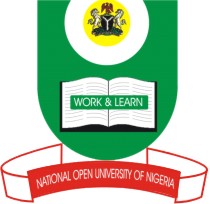 NATIONAL OPEN UNIVERSITY OF NIGERIA14/16 AHMADU BELLO WAY, VICTORIA ISLAND, LAGOSSCHOOL OF SCIENCE AND TECHNOLOGYJUNE/JULY EXAMINATIONCOURSE CODE: CHM 314COURSE TITLE: Environmental ChemistryTIME ALLOWED: 2 hoursINSTRUCTION: Answer 4 questions onlyThestandardmethodof  sewage  treatment comprisesfourstages of treatment describe the processes involved in each of these stages.(17½marks) 2    Discuss the physical parameters that are relevant to the chemistry and analysis of water andhow they aremeasured.(17½marks)3    (a) Explain the term chromatography (b) Discuss the various classes of chromatography giving examples.(17½marks)4Write briefly on the following processesoftheNitrogenCycleAmmonificationNitrificationAssimilationd.   Denitrification (17½marks)5.Thewatercycletransferssun’sheatenergytovariousplaces,movescontaminationorpollutionroundtheplanetand is connected to everylivingthing”. Expatiate.(17½marks)6. Discuss the following aquatic pollutantsEutrophicationThermal PollutionCrude OilSewage  (17½marks)